Email to:  dcyf.communityengagement@dcyf.wa.gov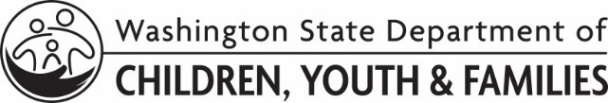 Interest Survey forOrganizational License PilotInterest Survey forOrganizational License PilotInterest Survey forOrganizational License PilotInterest Survey forOrganizational License PilotInterest Survey forOrganizational License PilotInterest Survey forOrganizational License PilotInterest Survey forOrganizational License PilotThank you for your interest in the Organizational License Pilot Project. We want to learn more about your program and how you want to be involved. DCYF has made it an agency priority to eliminate racial disproportionalities and adopted racial equity and social justice as core agency values. To learn more go to DCYF Strategic Priorities. Those who complete this interest survey may be contacted by the Organizational License Pilot Project for a follow-up call to gather more information about your program and how your program supports racial equity.Current Pilot Criteria (additional pilot criteria may be developed after community engagement and input):One owner or entity that operates or is applying to operate a minimum of three sites with a maximum of seven sites.Sites must be applying or already licensed or certified as a child care center meeting Chapter 110-300 FOUNDATIONAL QUALITY STANDARDS FOR EARLY LEARNING PROGRAMS or a school-age program meeting WAC 110-301 FOUNDATIONAL QUALITY STANDARDS FOR SCHOOL-AGE PROGRAMS.Thank you for your interest in the Organizational License Pilot Project. We want to learn more about your program and how you want to be involved. DCYF has made it an agency priority to eliminate racial disproportionalities and adopted racial equity and social justice as core agency values. To learn more go to DCYF Strategic Priorities. Those who complete this interest survey may be contacted by the Organizational License Pilot Project for a follow-up call to gather more information about your program and how your program supports racial equity.Current Pilot Criteria (additional pilot criteria may be developed after community engagement and input):One owner or entity that operates or is applying to operate a minimum of three sites with a maximum of seven sites.Sites must be applying or already licensed or certified as a child care center meeting Chapter 110-300 FOUNDATIONAL QUALITY STANDARDS FOR EARLY LEARNING PROGRAMS or a school-age program meeting WAC 110-301 FOUNDATIONAL QUALITY STANDARDS FOR SCHOOL-AGE PROGRAMS.Thank you for your interest in the Organizational License Pilot Project. We want to learn more about your program and how you want to be involved. DCYF has made it an agency priority to eliminate racial disproportionalities and adopted racial equity and social justice as core agency values. To learn more go to DCYF Strategic Priorities. Those who complete this interest survey may be contacted by the Organizational License Pilot Project for a follow-up call to gather more information about your program and how your program supports racial equity.Current Pilot Criteria (additional pilot criteria may be developed after community engagement and input):One owner or entity that operates or is applying to operate a minimum of three sites with a maximum of seven sites.Sites must be applying or already licensed or certified as a child care center meeting Chapter 110-300 FOUNDATIONAL QUALITY STANDARDS FOR EARLY LEARNING PROGRAMS or a school-age program meeting WAC 110-301 FOUNDATIONAL QUALITY STANDARDS FOR SCHOOL-AGE PROGRAMS.Thank you for your interest in the Organizational License Pilot Project. We want to learn more about your program and how you want to be involved. DCYF has made it an agency priority to eliminate racial disproportionalities and adopted racial equity and social justice as core agency values. To learn more go to DCYF Strategic Priorities. Those who complete this interest survey may be contacted by the Organizational License Pilot Project for a follow-up call to gather more information about your program and how your program supports racial equity.Current Pilot Criteria (additional pilot criteria may be developed after community engagement and input):One owner or entity that operates or is applying to operate a minimum of three sites with a maximum of seven sites.Sites must be applying or already licensed or certified as a child care center meeting Chapter 110-300 FOUNDATIONAL QUALITY STANDARDS FOR EARLY LEARNING PROGRAMS or a school-age program meeting WAC 110-301 FOUNDATIONAL QUALITY STANDARDS FOR SCHOOL-AGE PROGRAMS.Thank you for your interest in the Organizational License Pilot Project. We want to learn more about your program and how you want to be involved. DCYF has made it an agency priority to eliminate racial disproportionalities and adopted racial equity and social justice as core agency values. To learn more go to DCYF Strategic Priorities. Those who complete this interest survey may be contacted by the Organizational License Pilot Project for a follow-up call to gather more information about your program and how your program supports racial equity.Current Pilot Criteria (additional pilot criteria may be developed after community engagement and input):One owner or entity that operates or is applying to operate a minimum of three sites with a maximum of seven sites.Sites must be applying or already licensed or certified as a child care center meeting Chapter 110-300 FOUNDATIONAL QUALITY STANDARDS FOR EARLY LEARNING PROGRAMS or a school-age program meeting WAC 110-301 FOUNDATIONAL QUALITY STANDARDS FOR SCHOOL-AGE PROGRAMS.Thank you for your interest in the Organizational License Pilot Project. We want to learn more about your program and how you want to be involved. DCYF has made it an agency priority to eliminate racial disproportionalities and adopted racial equity and social justice as core agency values. To learn more go to DCYF Strategic Priorities. Those who complete this interest survey may be contacted by the Organizational License Pilot Project for a follow-up call to gather more information about your program and how your program supports racial equity.Current Pilot Criteria (additional pilot criteria may be developed after community engagement and input):One owner or entity that operates or is applying to operate a minimum of three sites with a maximum of seven sites.Sites must be applying or already licensed or certified as a child care center meeting Chapter 110-300 FOUNDATIONAL QUALITY STANDARDS FOR EARLY LEARNING PROGRAMS or a school-age program meeting WAC 110-301 FOUNDATIONAL QUALITY STANDARDS FOR SCHOOL-AGE PROGRAMS.Thank you for your interest in the Organizational License Pilot Project. We want to learn more about your program and how you want to be involved. DCYF has made it an agency priority to eliminate racial disproportionalities and adopted racial equity and social justice as core agency values. To learn more go to DCYF Strategic Priorities. Those who complete this interest survey may be contacted by the Organizational License Pilot Project for a follow-up call to gather more information about your program and how your program supports racial equity.Current Pilot Criteria (additional pilot criteria may be developed after community engagement and input):One owner or entity that operates or is applying to operate a minimum of three sites with a maximum of seven sites.Sites must be applying or already licensed or certified as a child care center meeting Chapter 110-300 FOUNDATIONAL QUALITY STANDARDS FOR EARLY LEARNING PROGRAMS or a school-age program meeting WAC 110-301 FOUNDATIONAL QUALITY STANDARDS FOR SCHOOL-AGE PROGRAMS.Thank you for your interest in the Organizational License Pilot Project. We want to learn more about your program and how you want to be involved. DCYF has made it an agency priority to eliminate racial disproportionalities and adopted racial equity and social justice as core agency values. To learn more go to DCYF Strategic Priorities. Those who complete this interest survey may be contacted by the Organizational License Pilot Project for a follow-up call to gather more information about your program and how your program supports racial equity.Current Pilot Criteria (additional pilot criteria may be developed after community engagement and input):One owner or entity that operates or is applying to operate a minimum of three sites with a maximum of seven sites.Sites must be applying or already licensed or certified as a child care center meeting Chapter 110-300 FOUNDATIONAL QUALITY STANDARDS FOR EARLY LEARNING PROGRAMS or a school-age program meeting WAC 110-301 FOUNDATIONAL QUALITY STANDARDS FOR SCHOOL-AGE PROGRAMS.Thank you for your interest in the Organizational License Pilot Project. We want to learn more about your program and how you want to be involved. DCYF has made it an agency priority to eliminate racial disproportionalities and adopted racial equity and social justice as core agency values. To learn more go to DCYF Strategic Priorities. Those who complete this interest survey may be contacted by the Organizational License Pilot Project for a follow-up call to gather more information about your program and how your program supports racial equity.Current Pilot Criteria (additional pilot criteria may be developed after community engagement and input):One owner or entity that operates or is applying to operate a minimum of three sites with a maximum of seven sites.Sites must be applying or already licensed or certified as a child care center meeting Chapter 110-300 FOUNDATIONAL QUALITY STANDARDS FOR EARLY LEARNING PROGRAMS or a school-age program meeting WAC 110-301 FOUNDATIONAL QUALITY STANDARDS FOR SCHOOL-AGE PROGRAMS.Thank you for your interest in the Organizational License Pilot Project. We want to learn more about your program and how you want to be involved. DCYF has made it an agency priority to eliminate racial disproportionalities and adopted racial equity and social justice as core agency values. To learn more go to DCYF Strategic Priorities. Those who complete this interest survey may be contacted by the Organizational License Pilot Project for a follow-up call to gather more information about your program and how your program supports racial equity.Current Pilot Criteria (additional pilot criteria may be developed after community engagement and input):One owner or entity that operates or is applying to operate a minimum of three sites with a maximum of seven sites.Sites must be applying or already licensed or certified as a child care center meeting Chapter 110-300 FOUNDATIONAL QUALITY STANDARDS FOR EARLY LEARNING PROGRAMS or a school-age program meeting WAC 110-301 FOUNDATIONAL QUALITY STANDARDS FOR SCHOOL-AGE PROGRAMS.Name of Organization or Individual:      Name of Organization or Individual:      Name of Organization or Individual:      Name of Organization or Individual:      Name of Organization or Individual:      Name of Organization or Individual:      Name of Organization or Individual:      Name of Organization or Individual:      Name of Organization or Individual:      Name of Organization or Individual:      Contact Person:       Contact Person:       Contact Person:       Contact Person:       Contact Person:       Telephone:      Telephone:      Email:      Email:      Email:      Select the option that best describes your organization:		  Government agency	  Non-profit organization	  For-profit private business	  I don’t knowSelect the option that best describes your organization:		  Government agency	  Non-profit organization	  For-profit private business	  I don’t knowSelect the option that best describes your organization:		  Government agency	  Non-profit organization	  For-profit private business	  I don’t knowSelect the option that best describes your organization:		  Government agency	  Non-profit organization	  For-profit private business	  I don’t knowSelect the option that best describes your organization:		  Government agency	  Non-profit organization	  For-profit private business	  I don’t knowSelect the option that best describes your organization:		  Government agency	  Non-profit organization	  For-profit private business	  I don’t knowSelect the option that best describes your organization:		  Government agency	  Non-profit organization	  For-profit private business	  I don’t knowSelect the option that best describes your organization:		  Government agency	  Non-profit organization	  For-profit private business	  I don’t knowSelect the option that best describes your organization:		  Government agency	  Non-profit organization	  For-profit private business	  I don’t knowSelect the option that best describes your organization:		  Government agency	  Non-profit organization	  For-profit private business	  I don’t knowHow many total sites do you plan to have under one organizational license? (check one box only)		  3	  4	  5	 6	  7How many total sites do you plan to have under one organizational license? (check one box only)		  3	  4	  5	 6	  7How many total sites do you plan to have under one organizational license? (check one box only)		  3	  4	  5	 6	  7How many total sites do you plan to have under one organizational license? (check one box only)		  3	  4	  5	 6	  7How many total sites do you plan to have under one organizational license? (check one box only)		  3	  4	  5	 6	  7How many total sites do you plan to have under one organizational license? (check one box only)		  3	  4	  5	 6	  7How many total sites do you plan to have under one organizational license? (check one box only)		  3	  4	  5	 6	  7How many total sites do you plan to have under one organizational license? (check one box only)		  3	  4	  5	 6	  7How many total sites do you plan to have under one organizational license? (check one box only)		  3	  4	  5	 6	  7How many total sites do you plan to have under one organizational license? (check one box only)		  3	  4	  5	 6	  7What is the capacity of children at each of the sites you plan to have under one organizational license?What is the capacity of children at each of the sites you plan to have under one organizational license?What is the capacity of children at each of the sites you plan to have under one organizational license?What is the capacity of children at each of the sites you plan to have under one organizational license?What is the capacity of children at each of the sites you plan to have under one organizational license?What is the capacity of children at each of the sites you plan to have under one organizational license?What is the capacity of children at each of the sites you plan to have under one organizational license?What is the capacity of children at each of the sites you plan to have under one organizational license?What is the capacity of children at each of the sites you plan to have under one organizational license?What is the capacity of children at each of the sites you plan to have under one organizational license?Site 1:      Site 2:      Site 3:      Site 3:      Site 4:      Site 4:      Site 5:      Site 5:      Site 6:      Site 7:      These sites: (check one box only)	  Are all licensed	  Will all need to be licensed	  Some are licensed and some will need to be licensedThese sites: (check one box only)	  Are all licensed	  Will all need to be licensed	  Some are licensed and some will need to be licensedThese sites: (check one box only)	  Are all licensed	  Will all need to be licensed	  Some are licensed and some will need to be licensedThese sites: (check one box only)	  Are all licensed	  Will all need to be licensed	  Some are licensed and some will need to be licensedThese sites: (check one box only)	  Are all licensed	  Will all need to be licensed	  Some are licensed and some will need to be licensedThese sites: (check one box only)	  Are all licensed	  Will all need to be licensed	  Some are licensed and some will need to be licensedThese sites: (check one box only)	  Are all licensed	  Will all need to be licensed	  Some are licensed and some will need to be licensedThese sites: (check one box only)	  Are all licensed	  Will all need to be licensed	  Some are licensed and some will need to be licensedThese sites: (check one box only)	  Are all licensed	  Will all need to be licensed	  Some are licensed and some will need to be licensedThese sites: (check one box only)	  Are all licensed	  Will all need to be licensed	  Some are licensed and some will need to be licensedThese sites are located in: (check all boxes that apply)	  Rural areas of Washington	 Suburban areas of Washington	  Urban areas of WashingtonThese sites are located in: (check all boxes that apply)	  Rural areas of Washington	 Suburban areas of Washington	  Urban areas of WashingtonThese sites are located in: (check all boxes that apply)	  Rural areas of Washington	 Suburban areas of Washington	  Urban areas of WashingtonThese sites are located in: (check all boxes that apply)	  Rural areas of Washington	 Suburban areas of Washington	  Urban areas of WashingtonThese sites are located in: (check all boxes that apply)	  Rural areas of Washington	 Suburban areas of Washington	  Urban areas of WashingtonThese sites are located in: (check all boxes that apply)	  Rural areas of Washington	 Suburban areas of Washington	  Urban areas of WashingtonThese sites are located in: (check all boxes that apply)	  Rural areas of Washington	 Suburban areas of Washington	  Urban areas of WashingtonThese sites are located in: (check all boxes that apply)	  Rural areas of Washington	 Suburban areas of Washington	  Urban areas of WashingtonThese sites are located in: (check all boxes that apply)	  Rural areas of Washington	 Suburban areas of Washington	  Urban areas of WashingtonThese sites are located in: (check all boxes that apply)	  Rural areas of Washington	 Suburban areas of Washington	  Urban areas of WashingtonWhat age range of children will you serve at the sites you plan to have under one organizational license? (check all boxes that apply)	  Birth to 13 years, 0 months	  2 years, 6 months to 6 years, 0 months (preschool)	  5 years, 0 months to 13 years, 0 months	  Other:      	(school-age only)What age range of children will you serve at the sites you plan to have under one organizational license? (check all boxes that apply)	  Birth to 13 years, 0 months	  2 years, 6 months to 6 years, 0 months (preschool)	  5 years, 0 months to 13 years, 0 months	  Other:      	(school-age only)What age range of children will you serve at the sites you plan to have under one organizational license? (check all boxes that apply)	  Birth to 13 years, 0 months	  2 years, 6 months to 6 years, 0 months (preschool)	  5 years, 0 months to 13 years, 0 months	  Other:      	(school-age only)What age range of children will you serve at the sites you plan to have under one organizational license? (check all boxes that apply)	  Birth to 13 years, 0 months	  2 years, 6 months to 6 years, 0 months (preschool)	  5 years, 0 months to 13 years, 0 months	  Other:      	(school-age only)What age range of children will you serve at the sites you plan to have under one organizational license? (check all boxes that apply)	  Birth to 13 years, 0 months	  2 years, 6 months to 6 years, 0 months (preschool)	  5 years, 0 months to 13 years, 0 months	  Other:      	(school-age only)What age range of children will you serve at the sites you plan to have under one organizational license? (check all boxes that apply)	  Birth to 13 years, 0 months	  2 years, 6 months to 6 years, 0 months (preschool)	  5 years, 0 months to 13 years, 0 months	  Other:      	(school-age only)What age range of children will you serve at the sites you plan to have under one organizational license? (check all boxes that apply)	  Birth to 13 years, 0 months	  2 years, 6 months to 6 years, 0 months (preschool)	  5 years, 0 months to 13 years, 0 months	  Other:      	(school-age only)What age range of children will you serve at the sites you plan to have under one organizational license? (check all boxes that apply)	  Birth to 13 years, 0 months	  2 years, 6 months to 6 years, 0 months (preschool)	  5 years, 0 months to 13 years, 0 months	  Other:      	(school-age only)What age range of children will you serve at the sites you plan to have under one organizational license? (check all boxes that apply)	  Birth to 13 years, 0 months	  2 years, 6 months to 6 years, 0 months (preschool)	  5 years, 0 months to 13 years, 0 months	  Other:      	(school-age only)What age range of children will you serve at the sites you plan to have under one organizational license? (check all boxes that apply)	  Birth to 13 years, 0 months	  2 years, 6 months to 6 years, 0 months (preschool)	  5 years, 0 months to 13 years, 0 months	  Other:      	(school-age only)Pilot participants must have at least one site that serves, or is located in, at least one of the following:(check all boxes that apply to your sites) 	 Marginalized, low income communities as indicated by 20% or more of the families served receive subsidized child care support    At least one site that is located in communities of color or supports racial equity across the state*	  At least one site in an area of highest impact from the COVID-19 pandemic** As indicated by the DCYF Child Care Stabilization Grant. You can review information on the Early Learning Dashboards to find areas that has been impacted by COVID-19.Pilot participants must have at least one site that serves, or is located in, at least one of the following:(check all boxes that apply to your sites) 	 Marginalized, low income communities as indicated by 20% or more of the families served receive subsidized child care support    At least one site that is located in communities of color or supports racial equity across the state*	  At least one site in an area of highest impact from the COVID-19 pandemic** As indicated by the DCYF Child Care Stabilization Grant. You can review information on the Early Learning Dashboards to find areas that has been impacted by COVID-19.Pilot participants must have at least one site that serves, or is located in, at least one of the following:(check all boxes that apply to your sites) 	 Marginalized, low income communities as indicated by 20% or more of the families served receive subsidized child care support    At least one site that is located in communities of color or supports racial equity across the state*	  At least one site in an area of highest impact from the COVID-19 pandemic** As indicated by the DCYF Child Care Stabilization Grant. You can review information on the Early Learning Dashboards to find areas that has been impacted by COVID-19.Pilot participants must have at least one site that serves, or is located in, at least one of the following:(check all boxes that apply to your sites) 	 Marginalized, low income communities as indicated by 20% or more of the families served receive subsidized child care support    At least one site that is located in communities of color or supports racial equity across the state*	  At least one site in an area of highest impact from the COVID-19 pandemic** As indicated by the DCYF Child Care Stabilization Grant. You can review information on the Early Learning Dashboards to find areas that has been impacted by COVID-19.Pilot participants must have at least one site that serves, or is located in, at least one of the following:(check all boxes that apply to your sites) 	 Marginalized, low income communities as indicated by 20% or more of the families served receive subsidized child care support    At least one site that is located in communities of color or supports racial equity across the state*	  At least one site in an area of highest impact from the COVID-19 pandemic** As indicated by the DCYF Child Care Stabilization Grant. You can review information on the Early Learning Dashboards to find areas that has been impacted by COVID-19.Pilot participants must have at least one site that serves, or is located in, at least one of the following:(check all boxes that apply to your sites) 	 Marginalized, low income communities as indicated by 20% or more of the families served receive subsidized child care support    At least one site that is located in communities of color or supports racial equity across the state*	  At least one site in an area of highest impact from the COVID-19 pandemic** As indicated by the DCYF Child Care Stabilization Grant. You can review information on the Early Learning Dashboards to find areas that has been impacted by COVID-19.Pilot participants must have at least one site that serves, or is located in, at least one of the following:(check all boxes that apply to your sites) 	 Marginalized, low income communities as indicated by 20% or more of the families served receive subsidized child care support    At least one site that is located in communities of color or supports racial equity across the state*	  At least one site in an area of highest impact from the COVID-19 pandemic** As indicated by the DCYF Child Care Stabilization Grant. You can review information on the Early Learning Dashboards to find areas that has been impacted by COVID-19.Pilot participants must have at least one site that serves, or is located in, at least one of the following:(check all boxes that apply to your sites) 	 Marginalized, low income communities as indicated by 20% or more of the families served receive subsidized child care support    At least one site that is located in communities of color or supports racial equity across the state*	  At least one site in an area of highest impact from the COVID-19 pandemic** As indicated by the DCYF Child Care Stabilization Grant. You can review information on the Early Learning Dashboards to find areas that has been impacted by COVID-19.Pilot participants must have at least one site that serves, or is located in, at least one of the following:(check all boxes that apply to your sites) 	 Marginalized, low income communities as indicated by 20% or more of the families served receive subsidized child care support    At least one site that is located in communities of color or supports racial equity across the state*	  At least one site in an area of highest impact from the COVID-19 pandemic** As indicated by the DCYF Child Care Stabilization Grant. You can review information on the Early Learning Dashboards to find areas that has been impacted by COVID-19.Pilot participants must have at least one site that serves, or is located in, at least one of the following:(check all boxes that apply to your sites) 	 Marginalized, low income communities as indicated by 20% or more of the families served receive subsidized child care support    At least one site that is located in communities of color or supports racial equity across the state*	  At least one site in an area of highest impact from the COVID-19 pandemic** As indicated by the DCYF Child Care Stabilization Grant. You can review information on the Early Learning Dashboards to find areas that has been impacted by COVID-19.If you are not selected or you are not planning to apply for the pilot, would you like to be contacted to be involved in another way?  (if yes, check all boxes that apply) 	  Participate in a workgroup to design the pilot	  Participate in an observer group to hear regular updates and provide input on the pilot design 	  Other:      If you are not selected or you are not planning to apply for the pilot, would you like to be contacted to be involved in another way?  (if yes, check all boxes that apply) 	  Participate in a workgroup to design the pilot	  Participate in an observer group to hear regular updates and provide input on the pilot design 	  Other:      If you are not selected or you are not planning to apply for the pilot, would you like to be contacted to be involved in another way?  (if yes, check all boxes that apply) 	  Participate in a workgroup to design the pilot	  Participate in an observer group to hear regular updates and provide input on the pilot design 	  Other:      If you are not selected or you are not planning to apply for the pilot, would you like to be contacted to be involved in another way?  (if yes, check all boxes that apply) 	  Participate in a workgroup to design the pilot	  Participate in an observer group to hear regular updates and provide input on the pilot design 	  Other:      If you are not selected or you are not planning to apply for the pilot, would you like to be contacted to be involved in another way?  (if yes, check all boxes that apply) 	  Participate in a workgroup to design the pilot	  Participate in an observer group to hear regular updates and provide input on the pilot design 	  Other:      If you are not selected or you are not planning to apply for the pilot, would you like to be contacted to be involved in another way?  (if yes, check all boxes that apply) 	  Participate in a workgroup to design the pilot	  Participate in an observer group to hear regular updates and provide input on the pilot design 	  Other:      If you are not selected or you are not planning to apply for the pilot, would you like to be contacted to be involved in another way?  (if yes, check all boxes that apply) 	  Participate in a workgroup to design the pilot	  Participate in an observer group to hear regular updates and provide input on the pilot design 	  Other:      If you are not selected or you are not planning to apply for the pilot, would you like to be contacted to be involved in another way?  (if yes, check all boxes that apply) 	  Participate in a workgroup to design the pilot	  Participate in an observer group to hear regular updates and provide input on the pilot design 	  Other:      If you are not selected or you are not planning to apply for the pilot, would you like to be contacted to be involved in another way?  (if yes, check all boxes that apply) 	  Participate in a workgroup to design the pilot	  Participate in an observer group to hear regular updates and provide input on the pilot design 	  Other:      If you are not selected or you are not planning to apply for the pilot, would you like to be contacted to be involved in another way?  (if yes, check all boxes that apply) 	  Participate in a workgroup to design the pilot	  Participate in an observer group to hear regular updates and provide input on the pilot design 	  Other:      